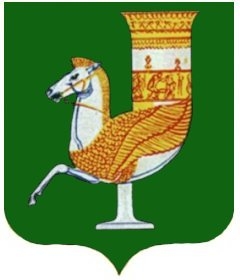 П  О  С  Т  А  Н  О  В  Л  Е  Н  И  Е   АДМИНИСТРАЦИИ   МУНИЦИПАЛЬНОГО  ОБРАЗОВАНИЯ «КРАСНОГВАРДЕЙСКИЙ  РАЙОН»От 31.05.2021г.  № 437  с. КрасногвардейскоеОб утверждении Порядка предоставления субсидий из средств бюджета МО «Красногвардейский район» социально ориентированным некоммерческим организациям, не являющимся казенными учреждениями	В соответствии с пунктом 2 статьи 78.1 Бюджетного кодекса Российской Федерации,  постановлением Правительства Российской Федерации от 18.09.2020 г. № 1492 «Об общих требованиях к нормативным правовым актам, муниципальным правовым актам, регулирующим предоставление субсидий, в том числе грантов в форме субсидий, юридическим лицам, индивидуальным предпринимателям, а также физическим лицам - производителям товаров, работ, услуг, и о признании утратившими силу некоторых актов Правительства Российской Федерации и отдельных положений некоторых актов Правительства Российской Федерации»,,  руководствуясь Уставом МО «Красногвардейский район»ПОСТАНОВЛЯЮ:1. Утвердить  Порядок  предоставления субсидий из средств бюджета МО «Красногвардейский район» социально ориентированным некоммерческим организациям, не являющимся казенными учреждениями (Приложение 1).2. Утвердить состав Комиссии по отбору социально ориентированных некоммерческих организаций, не являющихся казенными учреждениями для предоставления субсидий из средств бюджета муниципального образования «Красногвардейский район» (Приложение 2).3. Постановление администрации МО «Красногвардейский район» № 406 от 01.06.2018 г. «Об утверждении Порядка предоставления субсидий из средств бюджета МО «Красногвардейский район» социально ориентированным некоммерческим организациям» признать утратившим силу.4. Опубликовать настоящее постановление в районной газете «Дружба» и разместить на официальном сайте администрации МО «Красногвардейский район» в сети Интернет.5. Контроль за исполнением данного постановления возложить на первого заместителя главы МО «Красногвардейский район».6. Настоящее постановление вступает в силу со дня его опубликования.Глава МО «Красногвардейский район»	                                                 Т.И. Губжоков          